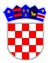 	REPUBLIKA HRVATSKAVUKOVARSKO-SRIJEMSKA ŽUPANIJAOPĆINA NEGOSLAVCIOpćinsko vijećeKLASA: 400-09/19-02/04URBROJ: 2196/06-02-19-01Negoslavci, 23.12.2019. godine	Na temelju članka 30. stavka 4. Zakona o komunalnom gospodarstvu („Narodne novine“ 68/18, 110/18) te članka 19., točke 2. Statuta Općine Negoslavci („Službeni vjesnik“ VSŽ br. 12/18), Općinsko vijeće Općine Negoslavci na svojoj redovnoj sjednici održanoj dana 23.12.2019. godine, donosiPROGRAMgradnje objekata i uređenja komunalne infrastruktureOpćine Negoslavci za 2020. godinuI OPĆE ODREDBEČlanak 1.	Ovim Programom određuje se gradnja i sanacija objekata komunalne infrastrukture na području Općine Negoslavci u 2020. godini kao i financijska sredstva potrebna za ostvarivanje ovog Programa, s izvorima financiranja po djelatnostima i to za:II GRAĐENJE I SANACIJA OBJEKATA KOMUNALNE INFRASTRUKTUREČlanak 2.	Građenje i sanacija objekata i uređenje komunalne infrastrukture utvrđuje se po djelatnostima kako slijedi:građenje i sanacija objekata komunalne infrastrukture za:-  stambene objekte, ceste, staze i kanalizaciju.opremanje komunalnom opremomnabavka spremnika za razvrstavanje otpadanabavka komunalne opremeČlanak 3.	U 2019. godini planira se gradnja i sanacija slijedećih objekata komunalne infrastrukture na području Općine Negoslavci:Kanalizacija,izrada projektne dokumentacije za kanalizaciju 			          50.000,00 knOpremanje komunalnom opremomnabavka spremnika za razvrstavanje otpada			          50.000,00 knnabavka komunalne opreme 					          50.000,00 knUKUPNO: 									         150.000,00 knČlanak 4.	Financijska sredstva za izgradnju i sanaciju objekata komunalne infrastrukture iz članka 3. u ukupnom iznosu od 150.000,00 kuna osigurat će se iz slijedećih izvora:Općinski proračunFond za zaštitu okoliša i energetsku učinkovitostProjekti Ministarstva graditeljstva ili EU projekti.Članak 5.	Ovaj Program će se objaviti u „Službenom vjesniku“ Vukovarsko-srijemske županije i stupa na snagu prvi dan nakon dana objave.Predsjednik Općinskog vijeća:Miodrag Mišanović